Orders & Observations Conference Call15 February 2017+1 770 657 9270, Passcode: 398652#WebURL: https://join.me/vernetzt.us Attendees:  		Regrets: Co-Chair: Riki MerrickScribe: Riki MerrickAgenda/Minutes:Agenda ReviewApprove minutes – defer until we have completed the spreadsheetfrom May 6, 2016: : http://wiki.hl7.org/index.php?title=File:SPM_Minutes_20160506_ConCall.docxfrom May 27, 2016:http://wiki.hl7.org/index.php?title=File:SPM_Minutes_20160527_ConCall.docxfrom June 3, 2016: http://wiki.hl7.org/index.php?title=File:SPM_Minutes_20160603_ConCall.docxfrom June 10, 2016: http://wiki.hl7.org/index.php?title=File:SPM_Minutes_20160610_ConCall.docxfrom June 17, 2016: http://wiki.hl7.org/index.php?title=File:SPM_Minutes_20160617_ConCall.docxfrom June 24, 2016: http://wiki.hl7.org/index.php?title=File:SPM_Minutes_20160624_ConCall.docxNO CALL ON July 1, 2016From July 8, 2016: http://wiki.hl7.org/index.php?title=File:SPM_Minutes_20160708_ConCall.docxFrom July 15, 2016: http://wiki.hl7.org/index.php?title=File:SPM_Minutes_20160715_ConCall.docxFrom July 22, 2016: http://wiki.hl7.org/index.php?title=File:SPM_Minutes_20160722_ConCall.docxFrom July 29, 2016: http://wiki.hl7.org/index.php?title=File:SPM_Minutes_20160729_ConCall.docxFrom August 5, 2016: http://wiki.hl7.org/index.php?title=File:SPM_Minutes_20160805_ConCall.docxFrom August 12, 2016 – NO QuorumFrom August 19, 2016 – http://wiki.hl7.org/index.php?title=File:SPM_Minutes_20160819_ConCall.doc From August 26, 2016 - http://wiki.hl7.org/index.php?title=File:SPM_Minutes_20160826_ConCall.doc From September 2, 2016 – NO QuorumFrom September 9, 2016 – No callFrom September 16, 2016 - http://wiki.hl7.org/index.php?title=File:SPM_Minutes_20160916_ConCall.docxFrom October 14, 2016 – NO QuorumFrom October 28, 2016 – NO QuorumFrom November 2, 2016 - http://wiki.hl7.org/index.php?title=File:SPM_Minutes_20161102_ConCall.docxFrom November 9, 2016 - NO QuorumFrom November 16, 2016 - NO QuorumFrom December 14, 2016 - http://wiki.hl7.org/index.php?title=File:SPM_Minutes_20161214_ConCall.docxFrom December 21, 2016 - http://wiki.hl7.org/index.php?title=File:SPM_Minutes_20161221_ConCall.docxFrom January 4, 2017 – NO quorumFrom January 11, 2017 - http://wiki.hl7.org/index.php?title=File:SPM_Minutes_20170111_ConCall.docxFrom January 25, 2017 - http://wiki.hl7.org/index.php?title=File:SPM_Minutes_20170125_ConCall.docxFrom February 1, 2017 - http://wiki.hl7.org/index.php?title=File:SPM_Minutes_20170201_ConCall.docxCompare Specimen DAM to biologic specimen model in BRIDG - map specification source is BRIDG and the map to is specimen DAMSpreadsheet = http://www.hl7.org/documentcenter/public/wg/orders/Copy%20of%20Copy%20of%20BRIDG%20to%20Specimen%20DAM%20Mapping%20Spreadsheet%20as%20of%2020170215.xlsx  EA file is here:http://www.hl7.org/documentcenter/public/wg/orders/V3_DAM_Specimen_R1_2014May-BRIDG_Discussions.zip The spreadsheet: Ballot document:http://www.hl7.org/documentcenter/public/wg/orders/V3_DAM_Specimen_R2_INFORM_2017JAN_20161102.docx Also Raj sent this file: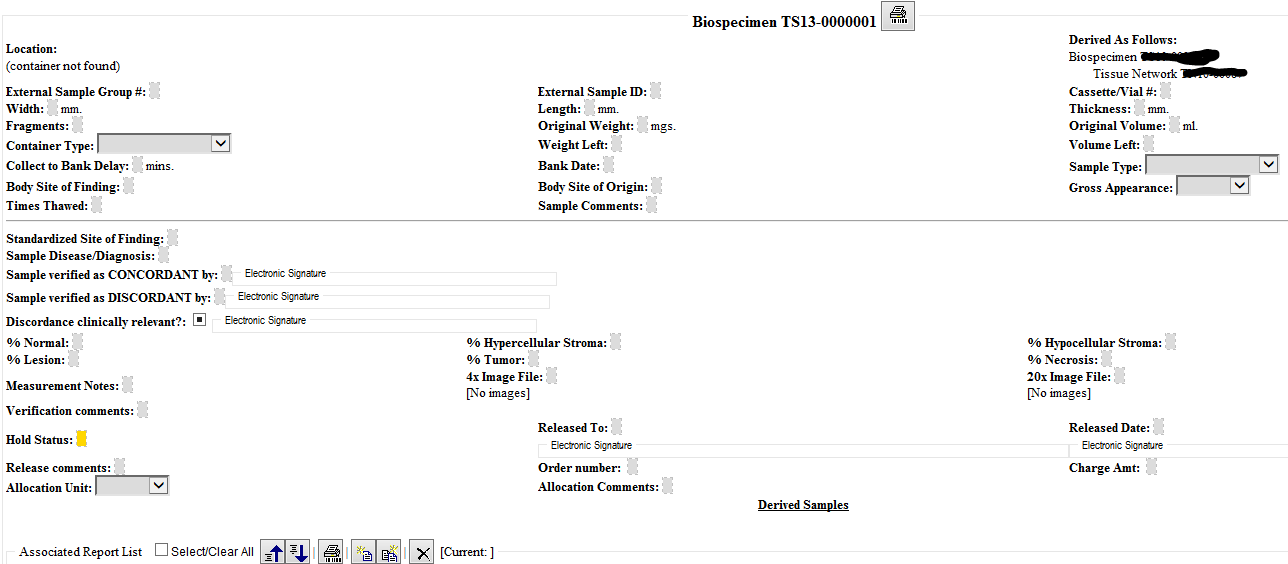 We have these items left in these classes:We filtered on Draft and Source-change and wet through these rows:Rows 171 and 172 = check with Wendy what the association here means and how that should be mapped – for associatedOrganziation we have name and identifier attributes – possibly related to Rows 608 and 609?Row 348 = SpecimenMoveActivity approved and created definitionRow 349 = we are not maintaining this kind of hierarchy in the DAM, so marked as implementation specific and approvedRows 608 and 609 = Performer.associatedOrganizationIdentifier and Performer.associatedOrganizationName were added – now need to apply to the mapping for Performer associated with SpecimenCollectionProcedure – Riki to ask Wendy how to best do that and if that might be captured in Rows171 and 172 the performing and collecting laboratory elementsRow 623 = Subject.identifier(identifier)value = added the definition and approved – need to check that we really only want 1 ID and ID is optional?Row 624 = StorageEquipment.storageEquipmentIdentifier(identifier).value = added definition and approvedRow 628 = StorageEquipmentComponent.storageEquipmentComponentIdentifier(identifier).value = added definition but want to check with Wendy about the definition for StorageEquipmentComponent and how to best add that into this spreadsheet, since that is new material for BRIDG as wellRow 630 = Subject.identifier(identifier).assigningAuthority = added definition and cardinality = 1..1 and approvedRow 974 = approve mapping for SpecimenCollectionProcedureRows 1194 and 1195 = Reconsidering if we want to add MaterialExpirationDate and MaterialLotNumberText – since that is ONLY on subject in the DAM, does not seem to make sense –> FOLLOW UP RESEARCH:Per minutes 8/05/16 we decided to add both:Product – used in any procedure or process – implementation specific DAM does not use parent classes; how do you differentiate between specimen vs product – product is subclass of material (which can play the role of specimen); may need to track brand names of specimen to be tested – like eyedrops, or crackersProduct.classCode – supported – maps to Material.materialClassCodeProduct.codeModifiedText – out of scope (use case is autoencoder, in order for that to work must change the text)Product.expirationDate – will add to material in DAM as optional elementProduct.lotNumberText – will add to material in DAM as optional elementProduct.per1938Indicator – out of scopeProduct.typeCode – compare to material.code in BRIDG – what we have in DAM as material.typeCode is defining what it is, whereas the material.typeCode in BRIDG is more of a higher level category of grouping types together – mark as out of scopeProduct relationship to material – implementation specificWe will have a call next week!
Call adjourned 5:07 PM ET, so not further discussed:Subject.performingSpecimen – how should we represent when tissue from a tissue bank is a specimen – we think it would still fall under person, only de-identified, because currently our material is ONLY from non-living subjectSubject.performingSpecimen: find out if we need thisSpecimen.containingSpecimenCollectionGroup – and related attributesSpecimenMoveActivity – on hold until we Review the IHE Specimen Event Tracking (SET) profile for data elements that are required there – keeping these notes for when we get back to this topicwhen nothing changes in the specimen – there are other processing activities that don’t result in new specimen, so need to verify in the EA model that the association between specimen and specimenProcessingActivity labeled “results in” has a cardinality of 0..*since we are only concerned with the actual instance tracking, not the protocol creation should we rename this class to PerformedSpecimenMoveActivity – yescardinality should be 0..*Approve this classWhat attributes do we need: currenty BRIDGE has 3 to represent the different coordinates possible – we have a datatype that does this so have fromCoordinates and toCoordinates – hence one of our attributes maps to 3 BRIDG attributesWhat about building location – we have geographicalLocation as a data type – currently an attribute of storageEquipmentWould a holder also need a geographicalLocation?Would it be better to create a fromLocation and a toLocation attribute, that can use either the coordinates or the geographicalLocation dataytpes?We already discussed adding SpecimenMoveActivity.TakenFromElementIdentifier, which is similar to have a fromEntity and a toEntity that can be referenced and you could reference the holder and the storageEquipment, which in turn have coordinates and geographicalLocation attributes?Resources: Link to BRIDG model: http://bridgmodel.nci.nih.gov/files/BRIDG_Model_4.0_html/index.htm - chose VIEW:BSP - biospecimenLink to Specimen DAM: http://wiki.hl7.org/index.php?title=Specimen – scroll to bottom for imageNameOrganization1Riki MerrickVernetzt, LLC / APHL2Kathy WalshLabCorp3Andrea PitkusIMO4MariBeth GagnonCDC5Rob HausamHausam Consulting6789101112